Притча про подарок.   Однажды папа наказал свою трёхлетнюю дочь за то, что она потратила рулон позолоченной обёрточной бумаги. С деньгами было туго и папа был просто взбешён оттого, что ребёнок пытался украсить какую-то коробочку без видимой на то причины. Несмотря на это, на следующее утро маленькая девочка принесла своему отцу подарок. Она сказала:
— Это для тебя, Папочка.
   Он был обескуражен тем, что за день до этого накричал на дочку. Но его возмущение снова вырвалось наружу, когда он обнаружил, что коробка пуста… Он обратился к дочке:
— Разве ты не знаешь, что когда дарят подарок, то предполагается, что в коробке будет что-то лежать? А у тебя просто пустая коробка.
Маленькая девочка взглянула на него со слезами на глазах:
— Папочка, она не пустая. Я наполнила её своими поцелуями. Они все твои, Папочка!
   Отец был поражён. Он опустился на колени, нежно обнял дочку и умолял её о прощении. С тех пор папа хранил это бесценный подарок рядом со своей кроватью несколько лет. Если у него что-то не клеилось в жизни, он вспоминал поцелуи и любовь, которую подарила ему дочка. И это намного важнее всех неурядиц, материальных богатств и ссор из-за пустяков.
   Не слишком ли часто мы стали задумываться о материальных благах и не разучились ли мы дарить друг другу нечто более ценное — любовь, тепло, поцелуи и улыбки.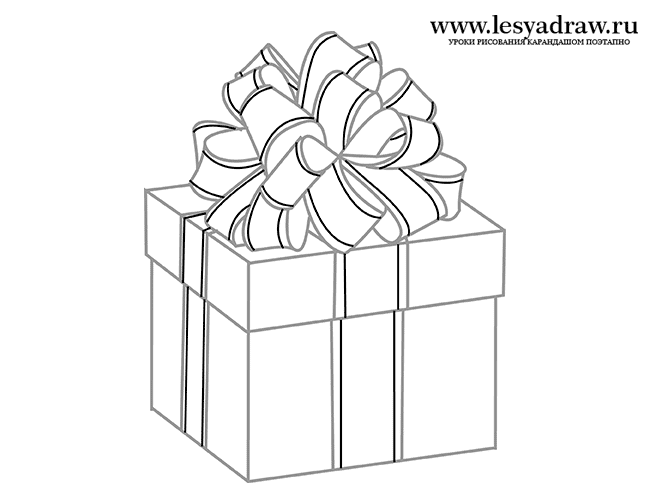 